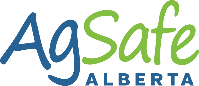 job and task list worksheetImportant: Retain a copy of this document in your farm records.job and task list worksheet (Example)Important: Retain a copy of this document in your farm records.Farm NameWork AreaDate CompletedJob NameSeason(s)Spring/Summer/Fall/Winter/All YearTask(s)Additional Comments:Print NamePrint Job TitleSignatureDateFarm NameJoe Jones FarmJoe Jones FarmJoe Jones FarmWork AreaPotatoDate CompletedMay 25, 2022Job NameSeason(s)Spring/Summer/Fall/Winter/All YearTask(s)Seed SpringLoad seedAuger useMoving equipment on public roadsOperating equipment in the field….IrrigationSpring & SummerInspect systemOperate systemPerform repairsCheck water source/supplyAdd chemicals to the system…HarvestFallAuger useLoading trucksMoving equipment on public roadsOperating equipment in the field…Take seed to cleaning plant FallLoading trucksUnloading trucksAuger useMoving equipment on public roads…Dry seedFall Transfer seedAuger useOperate dryerOperate equipment…Store seedFallAuger useOperate equipment …Inspect bins and seedAll yearPhysical inspection & climb binCheck monitors…Additional Comments:Review again in the fall to add any tasks that have been missed.Print NamePrint Job TitleSignatureDateJane DoeCasual LabourerJane DoeMay 25, 2022Dave SmithSupervisorDave SmithMay 25, 2022Joe Jones Owner/OperatorJoe JonesMay 25, 2022